اختبار الفصل الثاني في مادة الاعلام الآلــــــيالمستوى/1علوم-ادآب                                                                                                                         المدة/ساعة1-تم اعداد جدول لقسم الثانية علوم تجريبية به 36 تلميذ على النحو الاتي1-1ماهي المراحل المتبعة للادراج هذا الجدول؟..............................................................................................................................................................................................................................................................................1-2كم يجب ان يكون عدد سطور هذا الجدول الذي يحوي36تلميذ.............................................................1-2كيف يتم تغيير عرض عمود ............................................................................................................................................................................................................................................2-ماهي الاماكن التي يشغل منها معالج النصوص..................................................................................................................................................................................................................................................1-2يتم فتح مستند في معالج النصوص بالضغط على..................ثم...............او مباشرة من لوحة المفاتيح على...........................3-اذكر المراحل المتبعة لكتابة هذه الحكمة داخل هذا الرسم التلقائي؟..............................................................................................................................................................................................................................................................................................................4-ماذا تمثل الارقام المشار اليها؟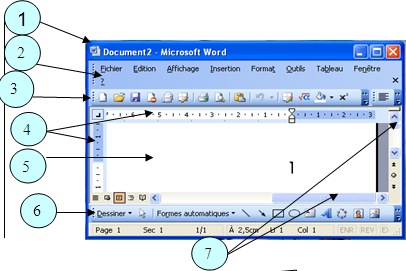 1..............................................2......................................................3...........................................4..............................................5.....................................................6............................................7............................................................الاجابة النموذجية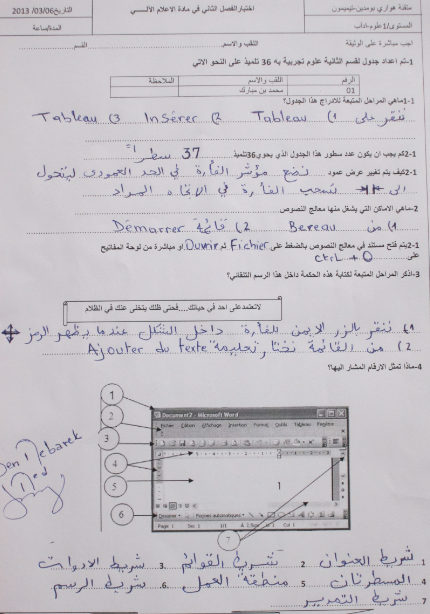 الملاحظةاللقب والاسمالرقممحمد بن مبارك01